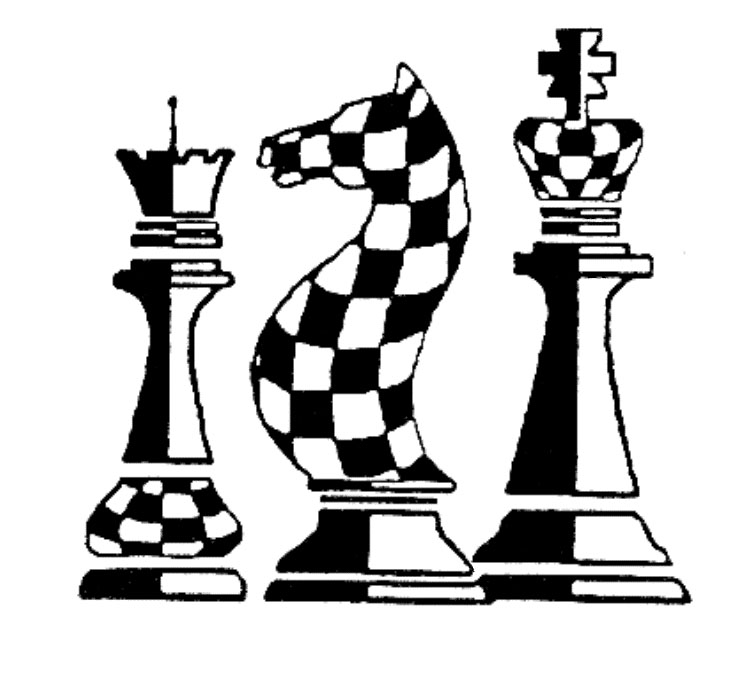 ASSEMBLÉE GÉNÉRALE du 12 septembre 2012À la maison Berty AlbrechtDébut à 18h15 12 personnes + 7 pouvoirs.1°) Rapport moral  (ci-joint) : par le président Thierry PARISPour cette année écoulée, les résultats des équipes de NIII et de Régionale (composée en majorité de jeunes) sont satisfaisants malgré quelques forfaits qui ont entraîné des amendes. Pour cette nouvelle saison nous aurons une équipe en Nationale III et une en Nationale IV (montée de l’équipe de Régionale). La grosse satisfaction demeure le secteur jeune du club avec le succès des tournois jeunes organisés que ce soit du circuit jeunes ou des scolaires. Le club souhaite conserver son identité « blitz » : nous continuerons à organiser des tournois de blitz un vendredi soir par mois dans le cadre du Challenge Blitz BNP Paribas. D’autre part, après une première en 2012, nous continuerons à organiser en 2013 le championnat du Rhône de Blitz en essayant d’éviter la concurrence d’autres tournois d’échecs de la région. Le club a effectué une animation, au cours de l’hiver 2012, vers les SFD (essentiellement des enfants) en partenariat avec DOM’ICI le samedi après midi. Participation également à l’animation Tous en Jeux  sur les berges du Rhône à Lyon le dimanche 2 septembre 2012.Succès des soirées conviviales au restaurant qui seront reconduites pour la saison 2012 – 2013.Vote du rapport moral : adopté à l’unanimité.2°) Rapport financier : par Luc MARTINCf compte de résultat de l’ECV ci-joint.Quasi équilibre financier avec un résultat négatif de – 33,53 euros.La vigilance va s’imposer pour les saisons à venir avec le problème de location de la Maison Berty Albrecht (point évoqué ci-dessous).Vote du rapport financier : adopté avec une abstention3°) Problème de la location des salles à Berty AlbrechtLa mairie nous réclame pour la saison à venir une location pour les salles de la Maison Berty Albrecht sur le mode suivant : 336 H / an sont offertes, la facturation des heures supplémentaires est de 1,32 euros / H / an ce qui fait qu’il reste à la charge du club un montant de 1 330,56 euros en ayant réduit les heures d’ouverture du club car autrement la facture initiale s’élevait à plus de 1 800 euros ce qui n’était pas envisageable pour le club. Nécessité de trouver des solutions car le club ne survivra pas dans son fonctionnement actuel à une telle charge. Deux axes apparaissent en premier lieu soit diminuer les horaires soit augmenter les cotisations A°) Le bureau a décidé dans l’urgence fin juillet d’une réduction des horaires d’ouverture pour pouvoir démarrer la saison. Voici les nouvelles heures d’ouverture : Lundi : club ferméMardi : de 14h à 18hMercredi : de  14h à 20hJeudi : de 14h à 19hVendredi : de 14h à 22hSamedi : de 14h à 19hB°) Le bureau va demander des rendez-vous auprès de la municipalité (responsables vie associative et sports) pour essayer de négocier un assouplissement du devis et trouver une solution en rappelant que nous avons la présence d’un salarié 26 H / semaine ce qui implique au moins cette amplitude d’ouverture, la présence d’un salarié étant indispensable à notre activité.Un membre du club dans la salle a proposé une ouverture du club les après-midis à partir de 16h au lieu de 14h car il semble qu’il y ait  peu de monde en début d’après-midi. Solution à l’étude.C°) L’augmentation des cotisations, autre éventuelle solution, est difficilement envisageable et ne serait de toute façon pas suffisante pour supporter une telle dépense supplémentaire, qui risque de plus d’augmenter d’année en année.Nous avons également évoqué le départ en retraite de René MAESTRE pour janvier 2013. Le club cherche une solution de remplacement (Bernard MONTANGERAND serait intéressé mais il faut trouver un montage financier et un contrat de travail correspondant).  Le bureau s’occupe de trouver une solution.4°) Election du bureau (à l’unanimité) :Présidents : Thierry PARISVices Présidents : Christian CURIE (communication) et Mathias CARNO (secteur jeune)Trésorier : Luc MARTINSecrétaire : Isabelle YVESSecrétaire adjoint : Bernard MEYER  L’assemblée se termine à 19h30. Place au pot de clôture.